International Situations Project TranslationInterdependent Happiness ScaleScoring: participants rate each of the 9 items on a Likert-type scale ranging from 1 (not at all applicable) to 7 (very much applicable).  Translation provided by:Olga Lvova, St. Petersburg State University, St. PetersburgVictoria Pogrebitskaya, St. Petersburg State University, St. PetersburgMikhail Allakhverdov, St. Petersburg State University, St. PetersburgSergey Manichev, St. Petersburg State University, St. PetersburgHitokoto, H., & Uchida, Y. (2015). Interdependent happiness: Theoretical importance and measurement validity. Journal of Happiness Studies, 16, 211-239.The International Situations Project is supported by the National Science Foundation under Grant No. BCS-1528131. Any opinions, findings, and conclusions or recommendations expressed in this material are those of the individual researchers and do not necessarily reflect the views of the National Science Foundation.International Situations ProjectUniversity of California, RiversideDavid Funder, Principal InvestigatorResearchers:  Gwendolyn Gardiner, Erica Baranski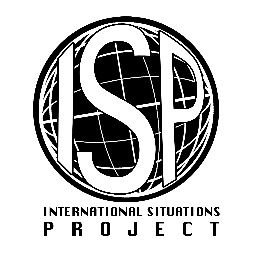 English versionTranslation (Russian)I believe that I and those around me are happyЯ считаю, что я и люди, окружающие меня, счастливы.I feel that I am being positively evaluated by others around me Я чувствую, что окружающие позитивно оценивают меня.I make significant others happy Я делаю важных для меня людей счастливыми.Although it is quite average, I live a stable lifeНесмотря на свою ординарность, моя жизнь достаточно стабильна.I do not have any major concerns or anxietiesУ меня нет никаких серьезных забот и тревог.I can do what I want without causing problems for other peopleЯ могу делать то, что я хочу, не создавая проблем для других.I believe that my life is just as happy as that of others around meЯ считаю, что моя жизнь настолько же счастливая, как и у окружающих меня людей.I believe that I have achieved the same standard of living as those around meЯ считаю, что я достиг такого же уровня жизни как и люди, окружающие меня.I generally believe that things are going as well for me as they are for others around meОбычно я считаю, что для меня все складывается настолько же хорошо, как и для других.